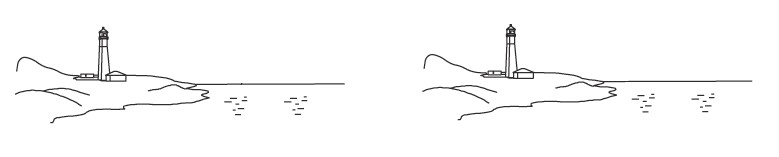 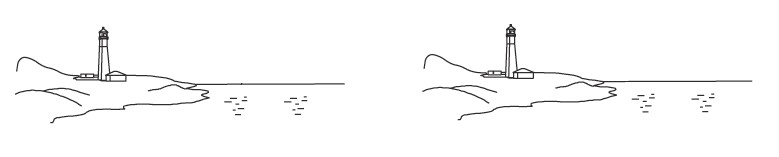 Wind Movement                            Name                                      Date            Period  	Use the diagrams below to draw and label illustrations of wind movement. Your drawing should include: Low Pressure (L), High Pressure (H), Cool, Warm, and arrows showing the direction of wind movement. Wind Movement                            Name                                      Date            Period  	Use the diagrams below to draw and label illustrations of wind movement. Your drawing should include: Low Pressure (L), High Pressure (H), Cool, Warm, and arrows showing the direction of wind movement.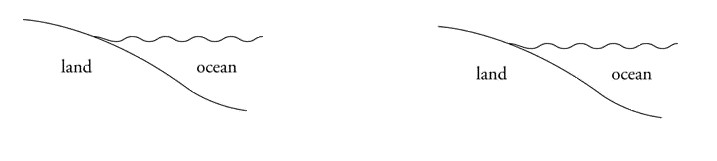 Wind Movement                            Name                                      Date            Period  	Use the diagrams below to draw and label illustrations of wind movement. Your drawing should include: Low Pressure (L), High Pressure (H), Cool, Warm, and arrows showing the direction of wind movement. Wind Movement                            Name                                      Date            Period  	Use the diagrams below to draw and label illustrations of wind movement. Your drawing should include: Low Pressure (L), High Pressure (H), Cool, Warm, and arrows showing the direction of wind movement. 